  Mesto Nová Dubnica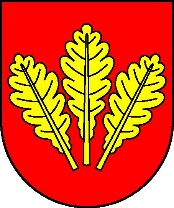       Mestský úrad, Trenčianska 45/41, 018 51  Nová DubnicaČíslo: OSO/2023		                                                                      Nová Dubnica, 22.06.2023Uznesenie  Mestského zastupiteľstva v Novej Dubnici zo dňa  21. júna  20236.	Návrh na schválenie kontokorentného úveru na krytie výdavkov rozpočtuU z n e s e n i e  č. 40Mestské zastupiteľstvo na základe prerokovaného materiáluA)  s c h v a ľ u j e Prijatie Univerzálneho úveru poskytnutého kontokorentnou formou na krytie kapitálových a bežných výdavkov rozpočtu mesta na celkový úverový rámec s maximálnym čerpaním úveru 300 000,- EUR počas celej doby čerpania úveru, od Slovenskej sporiteľne, a.s. za nasledovných podmienok:Úroková sadzba:		1 M EURIBOR + marža 0,39 % p.a.Splatnosť:			nekonečný úver s 2 mesačnou výpovednou lehotouSplácanie istiny:	Postupne z prichádzajúcich úhrad na účet a splatenie čerpanej časti úveru na bežné výdavky k 31.12. príslušného roka	 Splácanie úrokov:		k ultimu mesiaca z čerpanej čiastkyPožadované zabezpečenie: 	nie jevrátane ďalších podmienok uvedených v predloženej indikatívnej ponuke financovania zo dňa      13.06.2023 Slovenskej sporiteľne, a.s..Ing. Peter  Marušinec
                       primátor	Za správnosť:Ing. Dana Šťastnávedúca organizačno-správneho oddelenia 